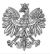 Piotrków Trybunalski, dnia  02.04.2014 r.VII G 212/ 5 /14						Wszyscy Wykonawcydot. postępowania o udzielenie zamówienia publicznego prowadzonego w trybie przetargu nieograniczonego na „Świadczenie usług ochrony fizycznej osób i mienia w budynkach:Prokuratury Okręgowej i Prokuratury Rejonowej w Piotrkowie Trybunalskim,          Al. 3 Maja 13/15, 97-300 Piotrków TrybunalskiProkuratury Rejonowej w Bełchatowie, ul. Kościuszki 13, 97-400 BełchatówProkuratury Rejonowej w Opocznie, ul. Biernackiego 20, 26-300 OpocznoProkuratury Rejonowej w Radomsku, ul. 1000-Lecia 3, 97-500 RadomskoProkuratury Rejonowej w Tomaszowie Mazowieckim, ul. Mościckiego 9, 97-200 Tomaszów Mazowiecki”.Prokuratura Okręgowa w Piotrkowie Trybunalskim, jako Zamawiający w ww. postępowaniu, działając zgodnie z art. 38 ust. 2 ustawy z dnia 29 stycznia 2004 r. Prawo zamówień publicznych (Dz. U. z 2013 r., poz. 907 ze zm), zwanej dalej „ustawą”, w związku z art. 38 ust. 1 ustawy, przekazuje treść pytań do treści Specyfikacji Istotnych Warunków Zamówienia, zwanej dalej „SIWZ”, które wpłynęły do Zamawiającego, wraz z odpowiedziami:Pytanie 1.Czy Zamawiający wymaga wsparcia grup interwencyjnych?Odpowiedź 1:Zamawiający informuje, że nie wymaga wsparcia grup interwencyjnych.Tomasz MakowskiZastępca Prokuratora Okręgowegow Piotrkowie Trybunalskim